La VOIE de l’EAU L’EAU dans l’organismeASPECT OCCIDENTALRépartition de l’eau dans l’organismeApportsElimination permanenteExcrétions  >>>>>>>>>>>>>> fonction des conditions atmosphériques et des activités physiquesRépartitionpas uniformément (les plus riches en eau : sang le cœur et le cerveau). Soif = déshydratationMétabolisme de l’eau dans l’organisme humainLes fonctions de l’eau contenue dans l’organisme humainRelations Poumons (& peau) et les Reins dans :Homéostasie hydrique Equilibre acido-basique ASPECT EXTREME-ORIENTALLes Liquides organiques (Jin Ye)Définition des LO ou JIN YELS « Le méridien de GI gouverne les maladies provenant des liquides Jin »LS « Le méridien de IG gouverne les maladies provenant des liquides Ye » JIN en relation avec les 5 ZangContrôle des JIN et des YELS (Chapitre 36( : "Le Qi du Triple Réchauffeur va aux muscles et à la peau et il est transformé en fluides (Jin). Les autres fluides du corps ne circulent pas et sont transformés en liquides (Ye)".FonctionsLS « Quand les Jin sortent par les pores, c’est la sueur. Quand ils aboutissent en bas à la Vessie, c’est l’urine ».Métabolisme des Liquides organiquesMétabolisme des Liquides organiquesFormation des Liquides organiquesProductionTransformation* séparation grâce à l'action du Qi qui provient du Yang du ReinCirculation des Liquides OrganiquesTR = voie de passage des liquides* Poumon  dispersion et descente des fluides Régulation de la VOIE des EauxSW 21 « le Qi de la Rate émet vers le haut une essence qui rejoint le Poumon et emprunte la Voie des Eaux qui l’amène en bas à la Vessie. L’Essence des liquides se répand de tous côtés, affluent dans tous les méridiens »Régulation des Liquides OrganiquesRELATIONS entre L.O., QI et SANGLes aspects Yin et Yang du Qi, des Liquides Organiques et du JingRelations entre le Qi et les Liquides OrganiquesRelations entre le Sang et les Liquides OrganiquesLS (Chapitre 71) : "Le Qi Nourricier sécrète les Liquides Organiques ; ces derniers pénètrent dans les vaisseaux sanguins et sont transformés en Sang".LS (Chapitre 81) : "Si les Liquides Organiques sont équilibrés, ils deviennent rouges et sont transformés en Sang".Le Sang et les Liquides Organiques sont tous deux Yin.LS (Chapitre 18) : "En cas de saignements abondants, il ne faut pas faire transpirer ; en cas de transpirations profuses, il ne faut pas faire saigner".Traité des Maladies dues au Froid : "Lorsqu'un malade présente un Vide de Sang grave, ne le faites pas transpirer".LA VOIE DES EAUXQU’EST-CE QUE ?Sens large, on peut s’intéresser au circuit de l’eau dans l’organisme.Stricto sensu : il s’agit de l’Entraille Triple Réchauffeur ou Trois Foyer (# du méridien TR)Répartition et circulation des liquides dans l’organismeLes cinq fluidesSW 23 « la sueur est élaborée par le Cœur, la sécrétion nasale par le poumon, les larmes par le Foie, la salive par la Rate, les glaires par le Reins. Telles sont les cinq humeurs »Quels viscères appartiennent à la VOIE DES EAUX ?Organes : distribution (transport, mobilisation) et purificationEntrailles : résorption du pur et élimination de l’impur :SELON LE CONCEPT DES TROIS FOYERS : L’organe SAN JIAOQuestions Simples (Chapitre 8) : "Le Triple Réchauffeur est le Ministre responsable de l'irrigation et du contrôle de la Voie des Eaux".DA CHENG : « Le TR est tout comme un officier contrôleur, i l contrôle l’eau qui circule »LS 36 … «  Le TR ne fonctionne plus correctement… Les liquides ne peuvent plus se répartir dans le corps … Les liquides du corps ne sont plus éliminés. Ils ne peuvent plus êtres conduits à la Vessie et restent loqués dans le réchauffeur inférieur. Il se produit un gonflement extrême du bas du corps.SW 8 « Le TR a un rôle d’irrigation, c’est la voie des eaux. Le Foie joue ici un rôle essentiel, car il est indispensable à la mise en mouvement du TR afin de rendre libre la voie des eaux.SAN JIAO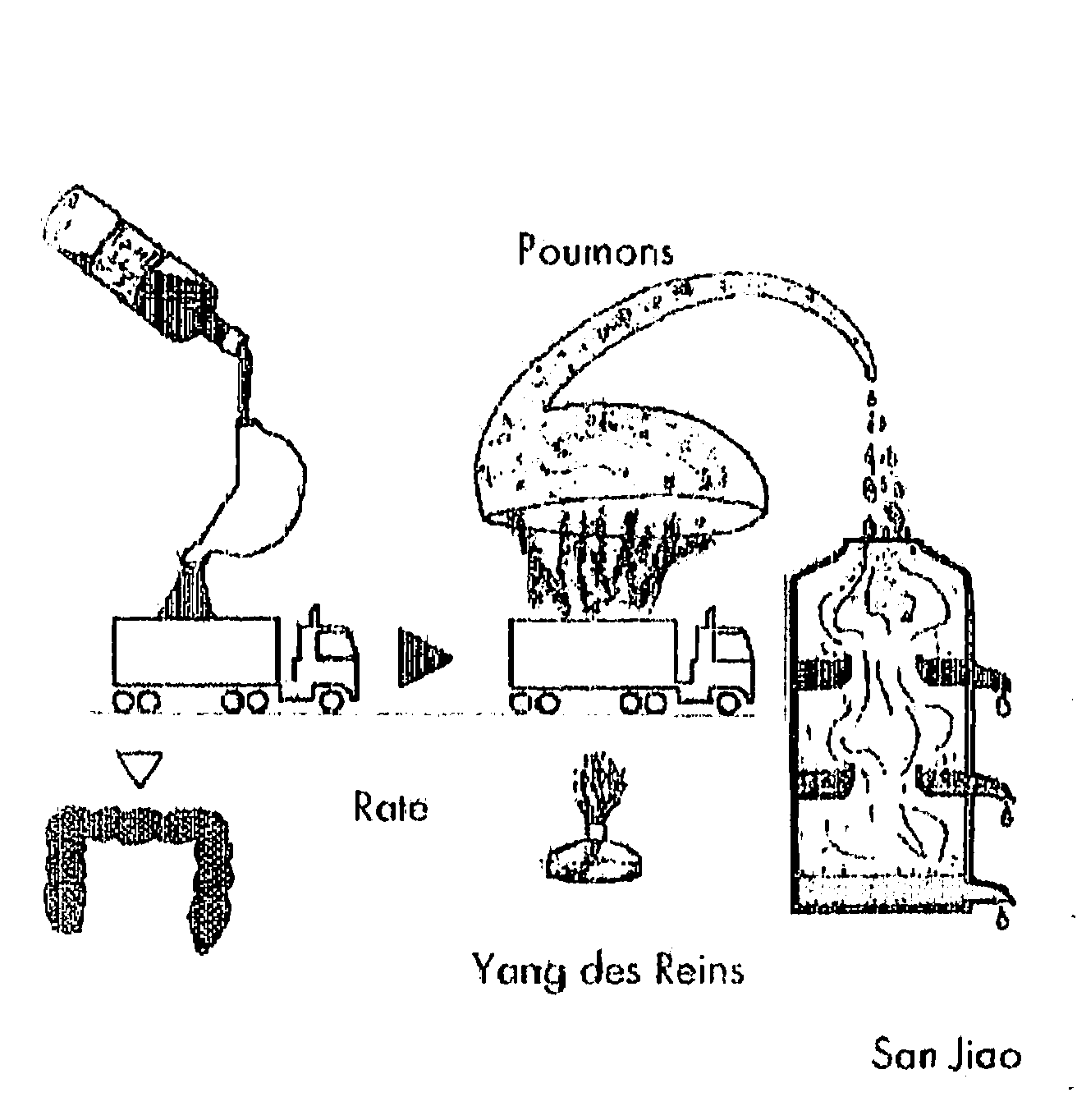 PATHOLOGIE des LO et de la VOIE DES EAUXCARENCES DES JIN YE CHALEUR : pouls fin et rapideSTASE Des JIN YEDéfaut de diffusion et d’abaissement des Liquides Glaires (TAN JIN)Mucosités denses (TAN) Mucosités fluides (YIN)Oedèmes SHUI QIOedèmes de type plénitudeOedèmes de type vide  ŒDEME  = Rétention de liquide sous la peau (yeux, visage, membres, abdomen)Débordement des liquides organiques dans l’espace sous-cutanéCauses :Dysfonction des Zang Fu (Vide)   Stagnation eau à l’intérieur du corps (Accumulation EAU)  l’EAU se REPAND OEDEMES PLENITUDEOEDEMES VIDESMauvais fonctionnement de la Voie de Eaux   entrave à la libre circulation des liquides  stagnation de LO  œdèmeTR en relation avec stagnation du QI en particulier stagnation du QI du FoieSW (Chapitre 61) « Le rein est la racine et le Poumon la fin »SW (Chapitre 74) « La sensation de plénitude et de gonflement par l’humidité est due à la Rate »Traité général de l’étiologie et la symptomatologie des maladies :« Le Rein gouverne l’eau et l’Estomac et la Rate gouvernent la Terre. La Terre domine l’Eau, l’Estomac et la Rate sont en relation Biao Li et l’Estomac est la mer de la Nourriture. Quand l’Estomac est vide, il ne peut transformer l’Eau, l’eau déborde dans les méridiens ... et elle reste sous la peau en provoquant des œdèmes ».SELON LE CONCEPT DES TROIS FOYERS : L’organe SAN JIAOQUELQUES POINTS AGISSANT SUR LA VOIE DES EAUXES 28		SHUI DAO (Voie des Eaux)3 c sous l’ombilic, 2 c en dehors de RM 4 Régularise la Voie de l’EauRégularise la VessieTransforme la Chaleur-Humidité (du Réchauffeur Inférieur)RM 9 		SHUI FEN (Séparation de l’Eau)1 c au-dessus de l’ombilic, sur la ligne médiane antérieureRégularise la Rate, l’Estomac, l’Intestin grêleRégularise la Voie des EauxRésout l’HumiditéRM 4 		GUAN YUAN (Pivot de la source)Point MU (Héraut) de l’Intestin Grêle, Point de  croisement du Foie, de la Rate et des Reins sur Ren Mai3 c au-dessous de l’ombilic, sur la ligne médiane antérieureTonifie les ReinsRégularise le Réchauffeur InférieurElève le QI MédianEnrichit le YinRégularise l’Intestin Grêle et la Voie des EauxRésout l’Humidité et la Chaleur-Humidité (surtout du Réchauffeur Inférieur)RM 3 		ZHONG JI (Point central)4 c au-dessous de l’ombilic, sur la ligne médiane antérieureRégularise le Réchauffeur InférieurRésout l’Humidité et la Chaleur-Humidité (surtout du Réchauffeur Inférieur)Clarifie la Chaleur (surtout du Réchauffeur Inférieur) – Rafraîchit la Chaleur du SangTonifie les Reins Régularise la Vessie et la Voie des Eaux et favorise la mictionVE 22		SAN JIAO SHU (Creux du TR)Point BEI SHU (Assentiment) du TR1,5 c en dehors du bord inférieur de l’apophyse postérieure de L1Régularise le TR et la Voie des EauxTonifie les Reins (surtout Rein Yang)Résout l’HumiditéVE 39 		WEI YANG (Prend en charge le Yang)Point Mer Inférieur du méridien TRA l’horizontal, en dehors de VE 40, sur le bord médial du tendon du muscle Biceps fémoralRégularise le TR, la Vessie et la Voie des EauxFavorise la mictionRésout la Chaleur-HumiditéRE 7 		FU LIU (Courant répété)Point JING (Rivière) et point Métal du méridien des Reins2 c au-dessus de RE 3Tonifie les ReinsTonifie le Wei QiEnrichit le YinRégularise la Vessie et la Voie des Eaux  Régule les transpirationsHumecte la SècheresseTransforme la Chaleur-HumiditéRE 3 		TAI XI (Grand courant)Point YUAN (Source), point JING (Rivière) et point Terre du méridien des ReinsDans la dépression entre malléole interne et tendon calcanéen, à l’horizontal du sommet de la malléoleTonifie les ReinsEnrichit le YinRégularise la Voie des Eaux  RA 6 		SAN YIN JIAO (Réunion des trois Yin)Point JING (Rivière) et point Métal du méridien des ReinsTonifie la Rate - Elève le Qi médianRégularise l’Estomac, les Réchauffeurs moyen et InférieurEnrichit le YinVivifie le Sang – rafraîchit la Chaleur du Sang Clarifie le Feu videHumecte la SècheresseAssèche l’HumiditéRésout l’Humidité et la Chaleur-Humidité (surtout de la Rate et de l’Estomac)Régularise la Vessie et la Voie des Eaux  favorise la mictionTonifie les Reins Régularise le Qi du Foie Autres points qui régularise la Voie des Eaux :RA 9 		Point HE (Mer) du méridien de RateVB 25 		Point MU des Reins RM 6 		Point de croisement RMRM 8 		 VE 23 		Point BEI SHU des Reins	 VE 27 		Point BEI SHU de l’Intestin Grêle VE 52 		 OrganesFoieCœurRatePoumonReinsCinq mouvementsBoisFeuTerreMétalEauCinq sécrétionsLarmesSueurSaliveEcoulement nasalGlaires